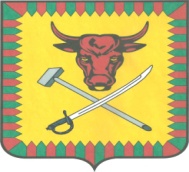 ИЗБИРАТЕЛЬНАЯ КОМИССИЯ МУНИЦИПАЛЬНОГО РАЙОНА «ЧИТИНСКИЙ РАЙОН»ПОСТАНОВЛЕНИЕ15 июня 2018г.                                                                               №5О Календарном плане мероприятий по подготовке и проведению выборов органов местного самоуправления в муниципальном районе «Читинский район» в единый день голосования 9 сентября 2018 года	В соответствии с пунктом 10 ст.23 Федерального закона от 12 июня 2002 года № 67-ФЗ «Об основных гарантиях избирательных прав и права на участие в референдуме граждан Российской Федерации», ст. 33 Закона Забайкальского края от 6 июля 2010 года №385-33К, Избирательная комиссия муниципального района «Читинский район»постановляет:Утвердить Календарный план мероприятий по подготовке и проведению выборов органов местного самоуправления в муниципальном районе «Читинский район» в единый день голосования 9 сентября 2018 года (прилагается).Возложить контроль за выполнением настоящего постановления на Голобокову О.А. – секретаря избирательной комиссии муниципального района «Читинский район».Направить настоящее постановление в избирательные комиссии, участковые избирательные комиссии.Разместить настоящее постановление в официальном средстве массовой информации муниципального района «Читинский район» районной газете «Ингода» и разместить на сайте администрации муниципального района «Читинский район».Председатель      избирательной комиссии                                                   Павлова Л.П.     Секретарь       избирательной комиссии                                                 Голобокова О.А.